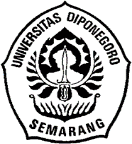 KONFLIK SOSIAL DALAM ANIME SAYONARA NO ASA NI YAKUSOKU NO HANA WO KAZAROU KARYA MARI OKADAKAJIAN SOSIOLOGI SASTRASKRIPSIDiajukan untuk Menempuh Ujian Sarjana Ilmu HumanioraProgram Studi S-1 Bahasa dan Kebudayaan JepangFakultas Ilmu Budaya, Universitas DiponegoroOleh:Muhammad Alif Nur RamadhanNIM 13020218140074PROGRAM STUDI S1 BAHASA DAN KEBUDAYAAN JEPANGFAKULTAS ILMU BUDAYAUNIVERSITAS DIPONEGOROSEMARANG2023KONFLIK SOSIAL DALAM ANIME SAYONARA NO ASA NI YAKUSOKU NO HANA WO KAZAROU KARYA MARI OKADAKAJIAN SOSIOLOGI SASTRA岡田麿里の作品「さよならの朝に約束の花をかざろう」における社会的紛争：文学的の社会学SKRIPSIDiajukan untuk Menempuh Ujian Sarjana Ilmu HumanioraProgram Studi S-1 Bahasa dan Kebudayaan JepangFakultas Ilmu Budaya, Universitas DiponegoroOleh:Muhammad Alif Nur RamadhanNIM 13020218140074PROGRAM STUDI S1 BAHASA DAN KEBUDAYAAN JEPANGFAKULTAS ILMU BUDAYAUNIVERSITAS DIPONEGOROSEMARANG2023HALAMAN PERNYATAANDengan sebenar-benarnya, penulis menyatakan bahwa skripsi ini disusun tanpa mengambil hasil penelitian, baik untuk memperoleh suatu gelar diploma, sarjana, maupun magister yang sudah ada di universitas lain maupun hasil penelitian lainnya. Penulis juga menyatakan bahwa skripsi ini tidak mengambil bahan dari publikasi atau tulisan orang lain, kecuali yang sudah disebutkan dalam rujukan. Penulis bersedia menerima sanksi dari pihak yang mempunyai jika terbukti melakukan plagiasi.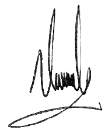 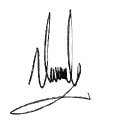 HALAMAN PERSETUJUAN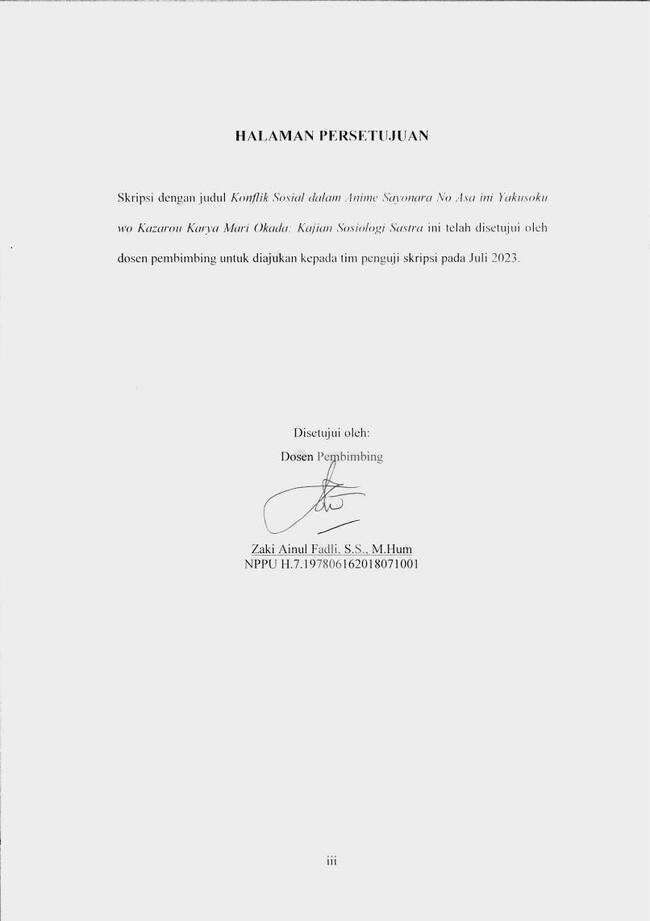 Skripsi dengan judul Konflik Sosial dalam Anime Sayonara No Asa ini Yakusoku wo Kazarou Karya Mari Okada: Kajian Sosiologi Sastra ini telah disetujui oleh dosen pembimbing untuk diajukan kepada tim penguji skripsi pada Juli 2023.HALAMAN PENGESAHAN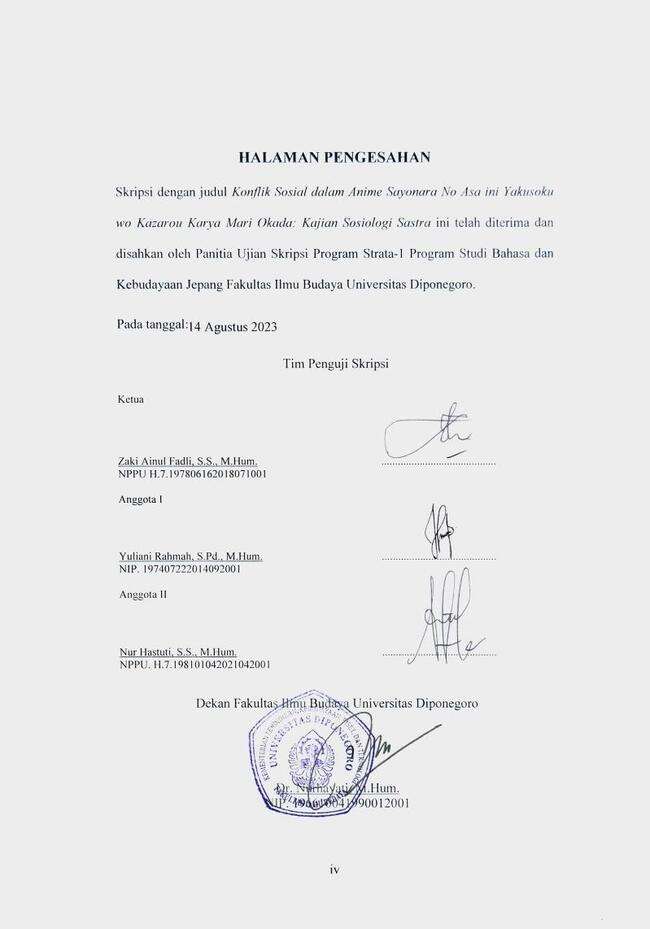 Skripsi dengan judul Konflik Sosial dalam Anime Sayonara No Asa ini Yakusoku wo Kazarou Karya Mari Okada: Kajian Sosiologi Sastra ini telah diterima dan disahkan oleh Panitia Ujian Skripsi Program Strata-1 Program Studi Bahasa dan Kebudayaan Jepang Fakultas Ilmu Budaya Universitas Diponegoro.Pada tanggal: 14 Agustus 2023Tim Penguji SkripsiMOTTOYou gotta try, at least once“ 泣いて 泣いて 泣いて もがいて何度だって 乗り越えていこう泣いて 泣いて 泣いて もがいてもう... ひとりじゃないから！”(Little Glee Monsters – Dakara Hitori Ja nai)PERSEMBAHANSkripsi ini penulis persembahkan kepada orang-orang yang telah memberikan dukungan, semangat, saran, dan bantuan selama menempuh pendidikan di Universitas Diponegoro. Keluarga yang senantiasa memberikan dukungan serta doa. Kemudian, kepada diri sendiri atas segala usaha yang dilakukan dalam penyusunan skripsi ini.KATA PENGANTARPuji syukur kehadirat Allah SWT yang telah melimpahkan segala rahmat dan karunia-Nya, sehingga penulis mampu menyelesaikan skripsi berjudul Konflik Sosial dalam Anime Sayonara No Asa ini Yakusoku wo Kazarou Karya Mari Okada:  Kajian Sosiologi Sastra ini dengan baik. Penulisan skripsi ini dilakukan guna menempuh Ujian Program Strata-1 Bahasa dan Kebudayaan Jepang Fakultas Ilmu Budaya Universitas Diponegoro.Penulis menyadari bahwa penulisan skripsi ini tidak luput dari dukungan berbagai pihak. Oleh karena itu, penulis menyampaikan terima kasih kepada:Ibu Dr. Nurhayati, M.Hum. selaku Dekan Fakultas Ilmu Budaya Universitas Diponegoro.Bapak Budi Mulyadi, S.Pd., M.Hum. selaku Ketua Program Studi S-1 Bahasa dan Kebudayaan Jepang Universitas Diponegoro.Bapak Zaki Ainul Fadli, S.S., M.Hum. selaku dosen Pembimbing penulisan skripsi. Berkat dukungan, arahan, dan kebaikan dari beliau, penulis dapat dalam menyelesaikan skripsi ini dengan baik.Ibu Fajria Noviana, S.S., M.Hum. selaku dosen wali yang telah memberikan bimbingan dan motivasi sehingga penulis dapat menjalani perkuliahan dengan baik.Seluruh Dosen dan Staf Program Studi S-1 Bahasa dan Kebudayaan Jepang, Fakultas Ilmu Budaya, Universitas Diponegoro. Keluarga yang telah memberikan dukungan dan doa serta semangat tanpa henti kepada penulis. Teman-teman Bahasa dan Kebudayaan Jepang angkatan 2018 yang telah menghidupkan kehidupan perkuliahan penulis. Teman-teman HMPS Himawari periode 2019 dan 2020 atas segala kesempatan dan pengalaman yang telah diberikan.Ummi, Natasha, dan Hana selaku teman berdiskusi dan penyemangat selama penyusunan skripsi.Teman-teman grup budak-budak gaikokujin roudou seido yang senantiasa mendorong penulis untuk selalu menjadi lebih baik dalam apapun.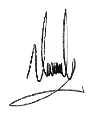 DAFTAR ISIDAFTAR GAMBARGambar 1. Maquia	30Gambar 2. Krim	31Gambar 3. Leilia	31Gambar 4. Ariel ketika masih bayi	32Gambar 5. Mido	33Gambar 6. Lang dan Deol	33Gambar 7. Ariel dan Maquia di kota Dorail	34Gambar 8. Ariel dewasa	35Gambar 9. Penyerangan terhadap Mezarte	35Gambar 10. Mezarte kalah	36Gambar 11. Ariel yang sudah lanjut usia	37Gambar 12. Desa Iorph yang dibangun kembali	38Gambar 13. Panorama Desa Iorph	38Gambar 14. Panorama hutan tempat Maquia terjatuh	39Gambar 15. Jalan utama desa Helm	40Gambar 16. Mezarte	41Gambar 17. Kota Dorail	42Gambar 18. Restoran di Dorail	42Gambar 19. Maquia menjaga jarak dari Barlow	48Gambar 20. Lang terkejut dengan jawaban Maquia	51Gambar 21. Pembantaian iorph yang dilakukan Mezarte	54Gambar 22. Leilia menarik tangan Maquia ke arah perutnya	55Gambar 23. Leilia menghunus jepit rambut ke perutnya	56Gambar 24. Reaksi Maquia dan Krim terhadap penolakan Leilia	57Gambar 25. Pemimpin aliansi sedang memimpin rapat	59Gambar 26. Pemilik toko yang memandang rendah Maquia	61Gambar 27. Pemilik toko kedua menunjukkan ekspresi tidak suka	62Gambar 28. Masyarakat dengan tatapan curiga terhadap Maquia	66Gambar 29. Maquia menangis ketika melihat Krim dan Leilia	67Gambar 30. Seseorang masuk ke kamar melalui jendela	70Gambar 31. Ruangan Maquia ditahan	70Gambar 32. Para iorph menyusup untuk penyelamatan Leilia	73Gambar 33. Leilia menjauhi Krim	75Gambar 34. Ariel bersiap untuk kerja sif malam	78Gambar 35. Maquia terkejut tangannya ditepis	78Gambar 36. Ariel berusaha merebut kain pada Maquia	79Gambar 37. Krim berada di tengah-tengah rapat	86Gambar 38. Izol dan para tentara melihat renato terakhir pergi	88Gambar 39. Barlow menggoda Maquia yang baru saja menangis	89Gambar 40. Barlow dengan penutup kepala	89Gambar 41. Para iorph merencanakan penyelamatan Leilia	91Gambar 42. Kapal dari Baiera, York, dan Endra	92Gambar 43. Prajurit yang berbincang dalam pawai	92Gambar 44. Izol menghadap tetua iorph	93INTISARI Ramadhan, Muhammad Alif Nur. 2023. “Konflik Sosial dalam Anime Sayonara no Asa ni Yakusoku no Hana wo Kazarou Karya Mari Okada: Kajian Sosiologi Sastra”. Skripsi, Program Studi Bahasa dan Kebudayaan Jepang, Universitas Diponegoro, Semarang. Dosen Pembimbing Zaki Ainul Fadli, S.S., M.Hum.	Penelitian ini menganalisis konflik sosial beserta fungsinya yang terdapat di dalam anime Sayonara no Asa ni Yakusoku no Hana wo Kazarou karya Mari Okada. Tujuan utama penelitian ini adalah untuk menganalisis struktur naratif dan mengidentifikasi konflik sosial beserta fungsinya dalam anime tersebut. Penelitian ini termasuk dalam jenis penelitian kualitatif dengan menggunakan metode sosiologi sastra. Analisis kemudian dibantu dengan dua teori penunjang, yaitu teori struktur naratif film oleh Himawan Pratista dan teori konflik sosial oleh Lewis Coser.	Penelitian ini mendeskripsikan struktur naratif dari anime berupa struktur tiga babak, hubungan naratif dengan ruang, dan hubungan naratif dengan waktu. Kemudian, penelitian ini mendeskripsikan bentuk konflik sosial yang terdapat di dalam anime beserta fungsinya di dalam cerita. Berdasarkan sumbernya, terdapat lima konflik realistis dan lima konflik non-realistis. Selanjutnya ditemukan tiga fungsi konflik di dalam cerita. Berdasarkan hasil analisis, konflik-konflik tersebut terhubung dalam rangkaian sebab-akibat dan memberikan dampak yang positif dalam perkembangan dunia dan hubungan antar tokoh di dalam anime.Kata kunci: Sayoasa, konflik sosial, fungsi konflik, Lewis Coser, sosiologi sastra.ABSTRACTRamadhan, Muhammad Alif Nur. 2023. "Social Conflict in the Anime Sayonara no Asa ni Yakusoku no Hana wo Kazarou by Mari Okada: A Sociology of Literature Study". Thesis, Department of Japanese Language and Culture, Diponegoro University, Semarang. Advisor Zaki Ainul Fadli, S.S., M.Hum.This research analyzes social conflicts and their functions found in the anime Sayonara no Asa ni Yakusoku no Hana wo Kazarou by Mari Okada. The main purpose of this research is to analyze the narrative structure and identify social conflicts and their functions in the anime. This research is qualitative research using the sociology of literature method. The analysis is then assisted by two supporting theories, namely the theory of movie narrative structure by Himawan Pratista and the theory of social conflict by Lewis Coser.This research describes the narrative structure of the anime in the form of a three-act structure, narrative connection with space, and narrative connection with time. Then, this study describes the form of social conflict found in the anime and its function in the story. Based on the source, there are five realistic conflicts and five non-realistic conflicts. Furthermore, there are three functions of conflict in the story. Based on the analysis, these conflicts are connected in a series of cause and effect and have a positive impact on the development of the world and relationships between characters in the anime.Keywords: Sayoasa, social conflict, function of social conflict, Lewis Coser, literary sociology.KetuaZaki Ainul Fadli, S.S., M.Hum.NPPU H.7.197806162018071001..........................................Anggota IYuliani Rahmah, S.Pd., M.Hum.NIP. 197407222014092001..........................................Anggota IINur Hastuti, S.S., M.Hum.NPPU. H.7.198101042021042001..........................................